Oxfordshire Trees for the FutureInformation and resourcesThis list signposts various information sources about trees and why they are important in helping to tackle climate change impacts. There is also practical guidance linked to tree planting and maintenance. It covers national, local and thematic sources.  It is intended as a guide only and listing does not imply endorsement. It does not cover other online sources such as YouTube.NATIONAL ORGANISATIONSTwo key organisations are the Woodland Trust and the Tree Council.   Woodland Trust   www.woodlandtrust.org.ukThis charity supports a wide-ranging website covering all aspects of tree planting and management. For example:  an online guide to 31 native tree species (including identification and maintenance) www.woodlandtrust.org.uk/visiting-woods/trees-woods-and-wildlife/british-trees/a-z-of-uk-native-trees.)  an extensive online tree purchasing service (with information on selecting different species for various habitats and planting situations) a seasonal ‘free trees scheme’ (often over-subscribed) for not-for-profit groups MOREWoods, an advisory and contractor service for farmers and private landowners planning planting on a larger scale www.woodlandtrust.org.uk/plant-trees/large-scale/The Woodland Trust launched the ‘The Charter for Trees, Woods and People’ in 2017. This collaborative project forms a valuable repository of knowledge and personal stories about trees and why they are so special. Visit: www.treecharter.uk/     The Tree Council  www.treecouncil.org.ukAs the coalition body for many organisations, the Tree Council focuses on getting more trees, of the right kind, in the right places; better care for trees of all ages; and inspiring effective action. Its website offers a wealth of practical information: See a sample chapter from its online Tree Handbook at:  www.treecouncil.org.uk/Portals/0/TCHandbook_4_TreePlanting.pdfThe Tree Council initiated the annual National Tree Week many years ago. This celebrates trees and acts as a focus for tree planting activities. 2019 dates are 23 Nov -1 DecRuns a grant scheme for community groups (now closed for 2019)   It promotes tree-related community activities, e.g. seed collecting month in the AutumnIt is discussing the Committee on Climate Change’s targets for tree planting    www.treecouncil.org.uk/Press-News/The-Tree-Council-convenes-Forum-For-TreesThe Forestry Commission  www.gov.uk/government/organisations/forestry-commissionThis is a non-ministerial government department responsible for the management of publicly-owned forests, and the regulation of both public and private forests in England. An overview of funding options available for landowners wishing to plant on a considerable scale is available at: www.gov.uk/guidance/create-woodland-overviewFriends of the Earth www.friendsoftheearth.uk/treesFriends of the Earth believe one of the best solutions to protecting our environment and achieving net zero emissions is to double UK tree cover by 2045, and is campaigning nationally and locally for this goal. www.policy.friendsoftheearth.uk/insight/finding-land-double-tree-coverTrees for Cities www.treesforcities.orgTrees for Cities work to improve people’s lives by planting trees in cities. Projects include working with communities to create urban forests and ten years of ‘edible playgrounds’ where school grounds are turned into vibrant teaching gardens. Trees for Life  www.treesforlife.org.ukThis charity’s vision is of a revitalised wild forest in the Highlands of Scotland, providing space for wildlife to flourish and communities to thrive. With a focus on rewilding, this organisation has planted nearly two million trees to date. They run a ‘plant a tree’ donation scheme.  International Tree Foundation www.internationaltreefoundation.orgThis Oxford-based organisation works with communities in Africa and the UK to carry out sustainable community forestry projects which protect, regenerate and cultivate trees and forests to conserve biodiversity and enhance human and environmental wellbeing. They have collaborated with others on the Fruit-full Communities project, a lottery-funded programme linking young people with trees and community orchard planting. Teaching materials are available to download at: www.internationaltreefoundation.org/fruitfull-communities/ITF operate a community tree planting grant scheme (for parts of the UK including Oxfordshire), up to £1000 is available, next round closes 30/9/19:  www.internationaltreefoundation.org/ukctppRoyal Horticultural Society (RHS) www.rhs.org.ukThe RHS offers extensive plant information for professional and lay people, and practical advice, much of which is available to non-members.Royal Forestry Society  www.rfs.org.ukThe RFS is the largest and longest established education charity promoting the wise management of woodlands in England, Wales and Northern Ireland. It offers a mix of practical resources, training courses and specific schemes, for example, engaging young people. Materials include advice on trees for a changing climate. www.rfs.org.uk/media/530355/our-woodlands-are-changing-rfs-insight-report-2018.pdfThe Conservation Volunteers (formerly BTCV) www.tcv.org.ukA community volunteering charity that aims to create healthier and happier communities through environmental conservation and practical tasks undertaken by volunteers.   Digital versions of the well-respected practical handbooks are still available to buy (includes tree planting): www.conservationhandbooks.com/ Common Ground www.commonground.org.ukThis Dorset-based charity is a small, grassroots organisation that collaborates openly on projects that reconnect people with nature and which inspire communities to become responsible for their local environment. They have a long history of promoting community orchards, apple day, local distinctiveness and cultural projects linked to trees/woodland landscapes.  Small Woods Association www.smallwoods.org.ukA national charity which promotes sustainable woodland management. It offers teaching courses on practical skills and provides advice on all aspects, including buying a woodland.   Sylva Foundation  www.sylva.org.ukAn environmental charity (based in Oxfordshire) helping trees and people to grow together. Their work covers four strands: science; education; forests and trees. Recent work has included Forest Schools.  Field Studies Council www.field-studies-council.org/ Run many courses and publications e.g. www.field-studies-council.org/publications/pubs/tree-identification-guide.aspxLearning through Landscapes www.ltl.org.uk/National Federation of Parks and Green Spaces www.natfedparks.org.uk/They are the umbrella organisation for Friends groups (e.g. Friends of parks) across the UK  OXFORDSHIRE LOCAL ORGANISATIONS Groups creating awareness about trees and undertaking practical tasks include:  BBOWT: Berkshire, Buckinghamshire and Oxfordshire Wildlife Trust: www.bbowt.org.ukOxford Conservation Volunteers www.ocv.org.ukOCV carries out a wide variety of nature conservation work. It organises weekend work parties. Wild Oxfordshire www.wildoxfordshire.org.uk This local charity provides a co-ordinated and strategic approach to conservation in Oxfordshire. Its work includes a regular newsletter that includes a listing of volunteer conservation opportunities throughout the county www.wildoxfordshire.org.uk/directory/. Wychwood Project   www.wychwoodproject.orgA project working with local people to conserve and restore landscapes and wildlife habitats in West Oxfordshire. They have set up ten community woodlands.THEMES AND ISSUESAppropriate species to plant and tree identification Woodland Trust: see general site and https://www.woodlandtrust.org.uk/plant-trees/Tree Council:  see general site Forest Research. https://www.forestresearch.gov.uk/tools-and-resources/urban-tree-manualThe Urban Tree Manual was prepared by the Forestry Commission for DEFRA, with input from the RHS. Its content covers choosing the right tree for the right place and resilience. It states that it is suitable for community groups. Community WoodlandsWychwood Project Community woodlands sites are listed here:  www.wychwoodproject.org/cms/content/location-existing-community-woodlandsWychwood Project How to start a community woodland wychwoodproject.org/cms/content/how-start-community-woodlandWoodland Trust www.communitywoodland.orgHedges and TreesTree Council: www.treecouncil.org.uk/What-We-Do/Hedgeswww.treecouncil.org.uk/Press-News/Hedgelink-Response-to-Net-Zero-ReportPeople’s Trust for Endangered Species: The Great British Hedgerow Survey  www.hedgerowsurvey.ptes.org/Seed and fruit gatheringTree Council: www.treecouncil.org.uk/Take-Part/Seed-Gathering-SeasonOrchardsCommon Ground: www.commonground.org.uk/archive/orchards/People’s Trust for Endangered Species: www.ptes.org/campaigns/traditional-orchard-project/orchard-practical-guides/planting-fruit-trees/School orchards guide from Learning through Landscapes:  www.ltl.org.uk/resources/growing-school-orchards/Forest Gardens and AgroforestryPermaculture Association: www.permaculture.org.uk/practical-solutions/forest-gardensAgro-Forestry Trust: www.agroforestry.co.uk/Public EngagementTree Council’s Tree Wardens: www.treecouncil.org.uk/Portals/0/TC%20Tree%20Warden%20Leaflet%202017.pdfForest Research: This is the UK’s principal organisation for forestry and tree related research and is internationally renowned for the provision of evidence and scientific services in support of sustainable forestry. It works with, and for many Government departments, forestry and land management professionals and environmental NGOs. www.forestresearch.gov.uk/tools-and-resources/public-engagement-in-forestry-toolbox-and-guidance/Schools tree plantingWoodland Trust: www.woodlandtrust.org.uk/get-involved/schools/green-tree-school-award/Learning through Landscapes: www.ltl.org.uk/resources/growing-school-orchards/Land issuesCommunity Land Advisory Service: www.en.communitylandadvice.org.ukTree Preservation Orders Friends of the Earth’s guide to protecting trees and woodlands is here:    https://www.oxfoe.co.uk/wp-content/uploads/2019/09/a_practical_guide_to_protecting_trees__woodlands_and_hedgerows_for_cags.pdfMISCELLANEOUS LINKS Committee on Climate Change (May 2019) www.theccc.org.uk/wp-content/uploads/2019/05/Net-Zero-The-UKs-contribution-to-stopping-global-warming.pdfAn introductory article:www.theguardian.com/environment/2019/jul/04/planting-billions-trees-best-tackle-climate-crisis-scientists-canopy-emissions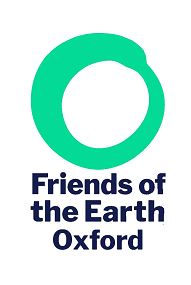 This resource list has been prepared for Oxfordshire Trees for the Futureby Jan McHarry / Oxford Friends of the Earth. [version 1 Sept. 2019]  All updates etc. to trees@oxfoe.co.uk 